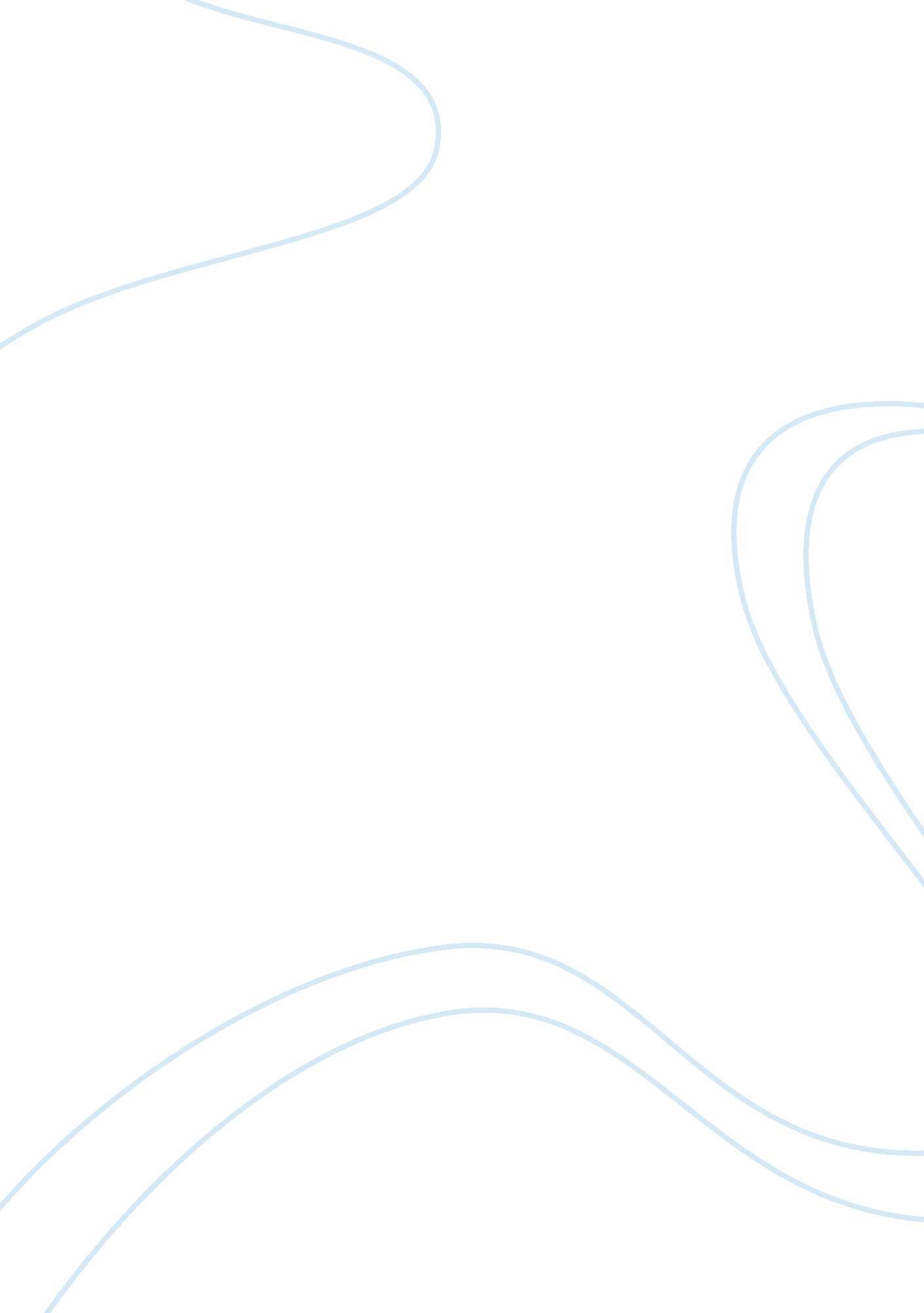 Analysis of the necklace novelLiterature, Russian Literature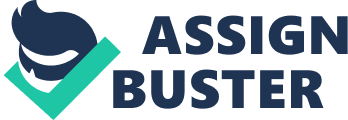 Mathilde Loisel lives in a level with her better half, who fills in as a representative for the Minister of Edification. Their lives are not lavish, but rather they are not impecunious, just basic. Mathilde, be that as it may, yearns to be lavish. She begrudges her companion Jeanne who has a gigantically goliath house and bunches of adornments. One day her significant other conveys home a solicitation to a ball. He commends his better half will be invigorated to go to such an extravagant gathering, however rather she is vexed. She repines that she has nothing compatible to wear to such an excessive event. Her kind spouse agrees to give her the four hundred francs that he had been saving to purchase an early rifle to get herself an outfit. The seven day stretch of the gathering, Mathilde appears to be thoughtful once more. At the point when her better half asks her for what reason, she worries that she has no adornments to wear with her dress. He recommends that maybe she could obtain something from her companion Jeanne Forestier. Mathilde goes to Jeanne’s home and chooses a shimmering jewel jewelry to get. She and her better half go to the celebration and have an impressive time. She hovers astounding and moves throughout the night. Determinately, they head home in the small hours of the morning. When they arrive home, Mathilde understands that the jewelry is absent. They think about whether it tumbled off in the carriage that they brought home, however neither of them depicted the number. Her significant other goes out to test the lanes yet returns with next to nothing. To slow down for time, Mathilde prosecutes to her companion that she broke the fasten and is having it restored. Meanwhile, they discover another jewelry that matches the missing one, however it costs thirty-six thousand francs. Her better half randomly acquired eighteen thousand francs from his dad, however they will require to get whatever remains of the mazuma. Convincingly, they have enough to buy the supersession jewelry and Mathilde offers it to Jeanne who doesn’t even optically solicit it. The following ten years Mathilde’s life changes significantly. They peregrinate to a more moment residence where she needs to cook and clean for herself. She moreover works as an afterthought while her better half maintains numerous sources of income to pay back all the mazuma they acquired. After the ten years, the mazuma is altogether paid back, yet Mathilde has matured a lot. One day she optically observes Jeanne Forestier in the city. She chooses to reveal to her reality about the jewelry. Jeanne is staggered by Mathilde’s unpleasant appearance. Mathilde elucidates that it is in a roundabout way in light of Jeanne since she lost the jewelry she obtained from her and needed to pay for a supersession. Stunned, Jeanne admits that the neckband Mathilde acquired was an invented unauthentic, made out of glue, worth close to five hundred francs. Pellucidly, the enlightenment of the story is that veracity is the best strategy. On the off chance that Mathilde had been veracious with her companion from the initiation, she would have discovered that the accessory wasn’t made out of bona fide precious stones and would not have squandered ten years paying for a supersession. 